The Work Room Core Studio Residency Programme: Application FormThis application is for residencies for the period August 2021 – March 2022. The deadline for is Monday 7 June 2021.Please ensure you have read our call out in full here before completing this application form. You can contact us on 07947 474 074 (Sara) with any questions. Applicant to completeCompleted applications should be uploaded as Word or PDF documents through our website by Monday 7 June 2021. Please ensure your membership profile is up to date.  If you require assistance to submit your application, get in touch by emailing sara@theworkroom.org.uk or calling 07947 474 074.All applicants will be notified of the decisions by Monday 19 July 2021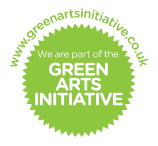 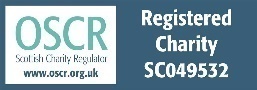 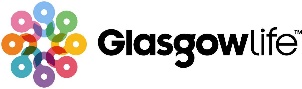 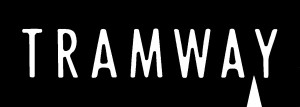 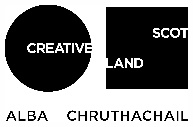 The Work Room Core Studio Residency Application- Applicant InformationFull NameHave you been awarded a residency with TWR before?Have you been awarded a residency with TWR before?Yes / No How long would you like to be in residence for?(Enter number) week(s)(Enter number) week(s)or Other. Please specifyPlease specifyPreferred Dates:Flexible?Yes / NoWill you be working with other dance artists or collaborators during your residency? Yes / NoIf ‘Yes’ how will this be financed?Please DetailPlease DetailPlease DetailAre there any access requirements or support you require in order to undertake a residency at The Work Room?Are there any access requirements or support you require in order to undertake a residency at The Work Room?Are there any access requirements or support you require in order to undertake a residency at The Work Room?(eg. interpretation, Personal Assistance support, specific transport requirements and/ or childcare)(eg. interpretation, Personal Assistance support, specific transport requirements and/ or childcare)(eg. interpretation, Personal Assistance support, specific transport requirements and/ or childcare)Any foreseeable factors that might prevent you taking up an offer of space in the studio?Any foreseeable factors that might prevent you taking up an offer of space in the studio?Any foreseeable factors that might prevent you taking up an offer of space in the studio?What is the idea or project that you wish to develop through a residency?Why this idea or project is important to you and why now is the right time to work on it? If you are applying for a longer or split residency you should use this question to explain why.The Work Room Core Studio Residency Application- ProposalWhat you hope to achieve or discover by the end of your time in residence?How working on this idea or project at this time will contribute to your wider practice and future plans? Please tell us about your current involvement in The Work Room and how you would propose to share your residency experience or findings with the wider membership?